Emergency Action Plan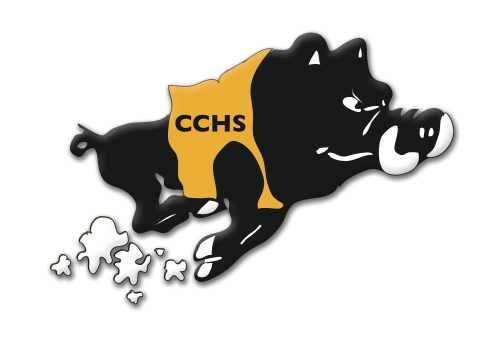 YMCA for Gymnastics, Diving, andSwimmingVarsity/JV/9TH Grade/Middle SchoolThe AED is located in the wellness center next to the gymnastics training area at this venue. Another AED is located in the pool area.Should an emergency situation arise the following steps are to be taken.Secure the scene. – Administration, SRO, coachesActivate EMS and call 9-1-1Instruct EMS to report to the Moultrie YMCA and we have an athlete in need of emergency medical treatment.Provide the following to EMS:Name, address (601 26TH Avenue SE Moultrie, Ga.31768), phone number of callerNumber of victims and the condition of the victimFirst aid that has been givenSpecific directions to the sceneAny other information as requested by the dispatcherProvide appropriate medical care until EMS arrives and the scene has been turned over to emergency personnel. Assist in any manner needed until the athlete is on his way to hospital.A coach should contact the parent/ guardian and inform them of the situation and ask them to meet at the hospital. (if they are not present at game/practice)A school injury report needs to be filled out.Colquitt Regional Medical Center located at: 3131 S. Main Street, Moultrie, Ga 31768 (229)985-3420 will be the closest hospital where an athlete will be transported.PACKERS SPORTS MEDICINE STAFF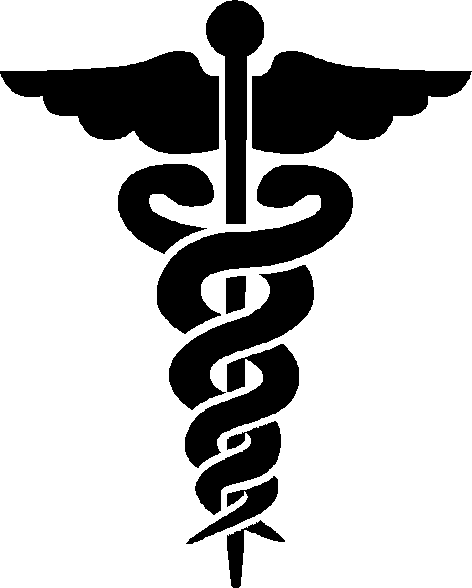 Dr. Kevin Collins – Orthopedic – Office 229-333-9736					Dr. Gary Swartzentruber – Family Physician – Office 229-891-9016                                                                                   Cell 229-347-4870Ryan Kebler - ATC - Athletic Trainer – Cell 727-504-3870Colquitt County High School – 229-890-6141Tammy Perryman – School Nurse – Cell – 229-921-8586 Office 229-890-6141 EXT 23050Suzanne Sumner – Nurse Coordinator – Cell 229-873-4062 Office 229-890-6194 EXT 17102Athletic Director – Greg Tillery – Cell 229-891-8190Middle School/Assistant Athletic Director – Tony Kirkland – Cell 912-429-2068EMT/EMS – Amy Williams – Cell 229-589-0233CCHS Principal (10th – 12th Grades) – Jamie Dixon – Cell 404-217-2014C.A. Gray Principal (8th and 9th Grades) – Fred Smith – Cell 704-795-8841Willie J. Williams Principal (6th and 7th Grades) – Jim Horne – Cell 229-454-1641Moultrie YMCA – 229- 985-1154Head Varsity Swim Coach – Andy Chapura – 229-873-0235Head Varsity Gymnastics Coach – Patti Weir – 229-873-0623 Head Varsity Diving Coach – Amy Hardigree -229-873-7232 SRO CCHS– Todd Myrick – 229-529-5493SRO CCHS – Rod Davis – 229-429-0568SRO CCHS – Myles Lee – 229-221-0777SRO CCHS – Katie Roberts – 229-413-3180SRO CA Gray – Will Pierce – 229-392-1208SRO CA Gray – Abby Tucker – 229-319-2563SRO WJ Williams – Hiram Cordona – 229-560-5703SRO Achievement Center – Nakia Benefield – 478-461-8837SRO David Kent – 229-454-3011  Facilities Director – Rick Gehle – 229-873-7817Moultrie Police Chief - Sean Ladson – 229-529-4017Colquitt County Sheriff - Rod Howell – 229-873-1418 Moultrie YMCA Emergency Procedures:Give immediate care to individual who is hurt, have your students sit down.Notify Member Services Desk if assistance or emergency care is needed.   **To call the Member Services Desk, dial “Intercom 223 or 236”Senior Staff will decide if Emergency Medical Services is required. If a minor child is involved, contact parents first, however if child is critical, call 911 ASAP. When dialing from a landline within the Y, you must dial 9-911. For Emergency needing 911, follow these procedures:Designated person to dial 911 ... upon an answer, state your name _____________, followed by: "I need an ambulance at:  Gymnastics Center 601 26th Ave SE "Drive to the back parking lot behind the YMCA Childcare Center" Describe the child's age and injury. Give YMCA phone number:  985-1154.  Stay on the phone until 911 hangs up.Send one person to unlock the back parking lot gate ON PURPLE USA LANYARD (Small Gold Master Key# 3202), unlock, roll up gym door and wait for ambulance.Call Member Services Desk to look out for the ambulance and tell them to drive back around the childcare center to the .Stay or keep one person with the injured person.Use one person to manage any crowd. If dealing with a serious injury, evacuation of the area may be needed.Call YMCA CEO Rich Gallagher (cell 980-322-7338), CFO Lynn Hamm (cell 891-5215), Kambria Blakely (cell 886-3034) and Pat Murphy (cell 449-0300).Senior staff person calls parents or relative.After injured person is under  care, or has left the YMCA, be sure all forms are completed and turned into the Gymnastics Director.Direct all questions and media to YMCA spokespersons, Rich Gallagher & Lynn Hamm. Do not answer any questions or talk about the accident to anyone.